Minutes of meeting of Kirkwhelpington Parish Council  held at the Memorial Hall, Kirkwhelpington on Tuesday 3rd July 2018 at 7.30pmPART ONEThose Present:	R Thornton (Chairman), E Rogerson, J Brown, C Miller (Clerk), two members of the public2018/54	Apologies for AbsenceA Purves, K Fortune.  2018/55	Declarations of InterestThere were no Declaration of Interests.2018/56	Public questionsThere were no public questions.2018/57	Minutes of previous meeting held Tuesday 8th May 2018The minutes of the previous meeting held Tuesday 6th March 2018 were agreed as a true record.2018/58	Matters arising from previous meeting held Tuesday 8th May 2018Meadowlands Wall: Funding had been secured from Community Foundation and Northumberland County Council for drainage works.  Two quotes had been received for the remaining works.  Seats: To be taken off agenda.A696 flooding: No problems at present.Knowesgate Junction: Wallington Demesne Parish Council had voiced concerns and suggested double white lining in the area – it was agreed this could be added to Local Transport Plan 2019-2020.White lining, Cornhills: White lining works had been actioned.Grasscutting: Safety equipment had been purchased and it was agreed to pass a plan of areas which need to be cut to the grasscutter.  K Fortune had carried out grasscutting duties and it was agreed to give thanks for this.2018/59	Correspondence  Anonymous correspondence relating to a complaint regarding a householder’s garden within the parish had been received, however it was agreed the Parish Council are unable to deal with anonymous letters.2018/60	Finance2018/60/01	Bank Balance: £14650.64 as at 31/5/182018/60/02	The following accounts require authorisation:Kirkwhelpington Memorial Hall – W/C maintenance - £255.50C Miller – May, June salary and expenses - £257.92 - £269.17HMRC -  PAYE on above - £55.60Robson and Cowan – safety equipment, £47.04; fuel - £27.32Request for grant – PCC of Kirkwhelpington with Kirkharle and Kirkheaton – J Brown proposed £250, E Rogerson seconded, all in agreement.NALC – annual subscription - £91.34ROSPA – annual play area inspection - £105.002018/61	Planning Matters2018/61/01	Planning Applications receivedNo planning applications had been received.2018/61/02	Approval of Planning Application18/01433/VARYCO: Land North West of 5-8 Kirkharle Cottages – removal of condition 3 pursuant to planning application 17/02533/FUL18/01434/LBC: Little Harle Partnership No 3 Coffee House – listed building consent2018/61/03	Northumberland Local Plan ConsultationDraft plan available on-line and training events available.2018/62	Play Ground – to discuss any issuesAnnual ROSPA play area report had been received, with medium risk items relating to projecting bolt thread on Basketball Post; Dismantle and inspect components and ground surface on Swing basket; repainting of goal posts; warning signage (when signage had been placed in the past it had been torn down).  It was agreed to obtain quotations for new goalposts.2018/63	Update on Ray Fell Wind Farm/Community Interest CompanyFurther to previous minutes, contract had only been signed by the CIC within the last three weeks and Vatenfall were yet to sign the document.  £177K worth of applications had been received with £89K granted, and some applications deferred until November where further funding would be available.  A number of applications were turned down due to geographical reasons, and insufficient information included.  Broadband issue ongoing, however as a group allocating  money it could be a conflict of issues to grant funding to themselves, and a group of representatives of Parish Cllrs/parishioners is required to lead the project – volunteers are being sought for this.            2018/64	Bonfire Night Celebrations – to discuss organisation of 2018 eventR Thornton had discussed with the Young Farmers who had not yet confirmed whether they would be involved – if no interest forthcoming by the next PC meeting the event would need to be abandoned.    At least two trees had fallen down at top of Walk Mill road past Eastlands – Clerk to contact County Council. 2018/65		Adoption of documents relating to General Data Protection Regulations (GDPR): Information & Data Protection Policy; Publication Scheme and Councillor Details; Subject Access Request Form; Privacy Notice; Email Contact Privacy Notice; Councillor Privacy Notice; Document Retention PolicyCopies of draft documents distributed and would be discussed further at the next meeting.2018/66	Local Transport Plan feedback 2018-19Request for clearer junction at Knowesgate had been completed; Weight restriction request, Kirwhelpington bridge - County Council have no concerns regarding the weight restriction;  Traffic calming at Little Harle corner - physical traffic calming cannot be provided on A class roads.2018/67	Urgent BusinessProblems with dog fouling  at The Crofts and Eastlands.  A notice stating “those allowing their dogs to foul a public area will be reported to the dog warden” suggested as a solution, Clerk to seek quotation.Campers will be on village green 16/9/18.2018/68	Date of next MeetingThe next date of Kirkwhelpington Parish Council will be held on Tuesday 4th September commencing 730pm in Kirkwhelpington Memorial Hall.PART TWOThat under the Public Bodies (Admission to Meetings) Act 1960, the public and representatives of the press and broadcast media be excluded from the meeting during the consideration of the following items of business as publicity would be prejudicial to the public interest because of the confidential nature of the business to be transacted.2018/69/PRIVATE	Meadowlands Wall insurance implicationsNothing further to discuss at the present time.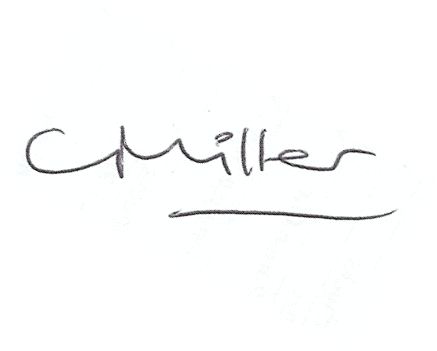 Claire Miller, Parish ClerkThe meeting closed at 830pm.